Go to Foreign Affairs and International Trade Canada at http://travel.gc.ca/Select an International country from the dropdown list to see Travel Reports and Warnings.For your chosen country, investigate travel requirements, including Visa Services, Passport Applications, and Safe-Travel. Describe!Find out also what Canadian Government Offices we have in your chosen country. Under the Assistance tab. What services do they offer?Go to www.international.gc.ca Click on Trade – , then “Global Action Plan”, then “Priority Markets” – find your chosen country.Is there a trade office in your selected country? Where? (If your country is not listed here, see if you can find any info on another part of the website like ‘Countries & Regions’ or ‘Foreign Policy/Economic Sanctions’)Is there a trade commissioner for your selected country? How many? What is his/her name and title (just give one if there are many)?What are the key opportunities?What are the major negotiations and trade agreements?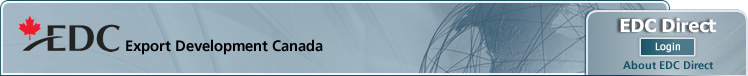 http://www.edc.ca/EN/Pages/default.aspxWhat is Export Development Canada and what do they do? Go to “Our Solutions.” What are the five categories of solutions? What is accounts receivable insurance? What is political risk insurance? Check out the “Country Info” section to see if your country is listed. Look for “How we can support your business,” and summarize what it says.